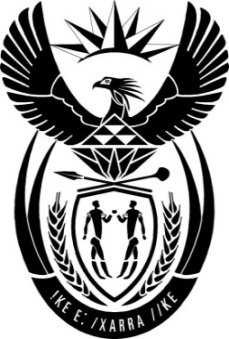 THE PRESIDENCY:REPUBLIC OF SOUTH AFRICAPrivate Bag X1000, Pretoria, 0001, Tel: 012 300 5200 / Private Bag X 1000, Cape Town, 8000, Tel: 021 464 2100NATIONAL ASSEMBLYQUESTION FOR WRITTEN REPLY QUESTION NO.: 2820. 														Ms D Kohler (DA) to ask the Minister in The Presidency:      What number of members of the State Security Agency (a) should have Top Secret Security Clearance and (b) have (i) Top Secret Security Clearance and/or (ii) a lower security clearance?					NW3415E  REPLY: (a) The State Security Agency (SSA) issues Top Security Clearance to its members as the nature of the work requires. Details regarding (a) (b) (i) (ii) will be provided to the Joint Standing Committee on Intelligence. 